La double fonction des ovairesDocument de référence :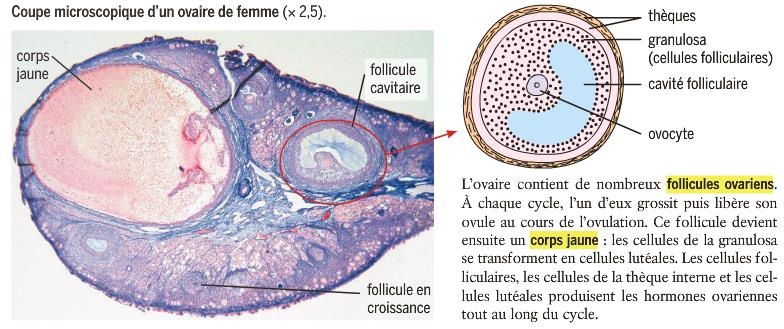  En utilisant les informations extraites du document de référence  titrer et légender le document ci-dessous, et localiser sur la photographie les 2 fonctions de l’ovaire.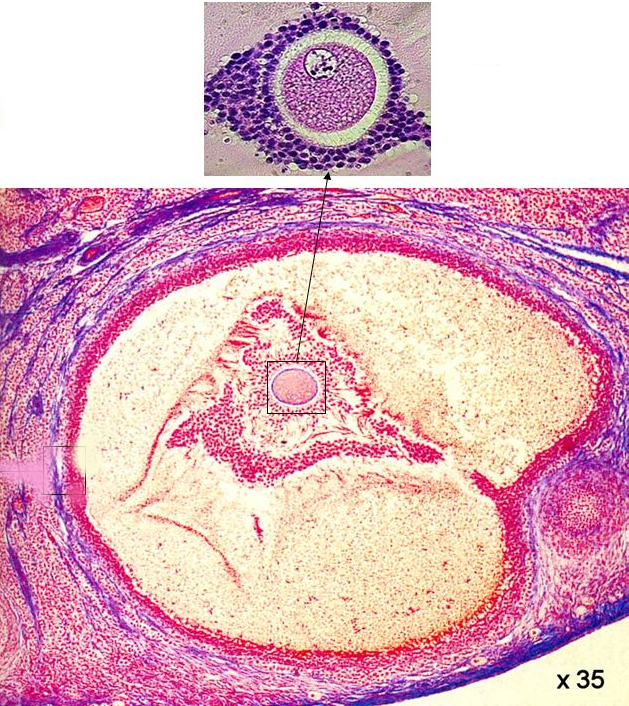 